                                   *slike su simbolične                                                                                                                                                                                                                                                                                      *jelovnik je promjenjivJELOVNIK ZA PRODUŽENI BORAVAK PROSINAC 2021. GODINEJELOVNIK ZA PRODUŽENI BORAVAK PROSINAC 2021. GODINEJELOVNIK ZA PRODUŽENI BORAVAK PROSINAC 2021. GODINEJELOVNIK ZA PRODUŽENI BORAVAK PROSINAC 2021. GODINEJELOVNIK ZA PRODUŽENI BORAVAK PROSINAC 2021. GODINEJELOVNIK ZA PRODUŽENI BORAVAK PROSINAC 2021. GODINEJELOVNIK ZA PRODUŽENI BORAVAK PROSINAC 2021. GODINEJELOVNIK ZA PRODUŽENI BORAVAK PROSINAC 2021. GODINEJELOVNIK ZA PRODUŽENI BORAVAK PROSINAC 2021. GODINEDATUMDANDAN1. OBROK1. OBROK2. OBROK2. OBROK3. OBROK3. OBROK01.12.2021SRIJEDASRIJEDAPecivo, čajna, sir, čaj s medomPecivo, čajna, sir, čaj s medomĐuveđ sa svinjetinom, kruhĐuveđ sa svinjetinom, kruhČokoladno mlijekoČokoladno mlijeko02.12.2021ČETVRTAKČETVRTAKTopljeni sir, pecivo, mlijekoTopljeni sir, pecivo, mlijekoVarivo od mahuna sa piletinom, kruhVarivo od mahuna sa piletinom, kruhKolačKolač03.12.2021PETAKPETAKMed, maslac, pecivo, čaj s medomMed, maslac, pecivo, čaj s medomGrah, kukuruz, ječam sa buncekom, kruhGrah, kukuruz, ječam sa buncekom, kruhVoćeVoće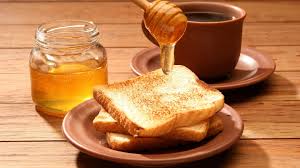 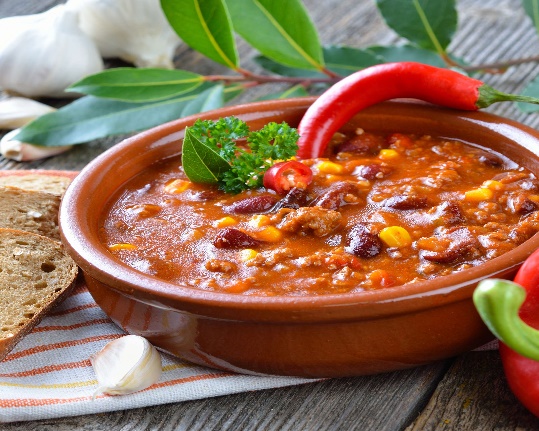 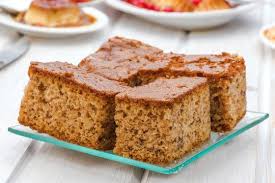 06.12.2021PONEDJELJAKPONEDJELJAKLički doručakLički doručakBolonjez, kruhBolonjez, kruhMlijekoMlijeko07.12.2021UTORAKUTORAKČajna, mliječni namaz, pecivo, čaj s medomČajna, mliječni namaz, pecivo, čaj s medomGulaš sa pire krumpirom, salata, kruhGulaš sa pire krumpirom, salata, kruhSokSok08.12.2021SRIJEDASRIJEDAĐem , maslac, pecivo, mlijekoĐem , maslac, pecivo, mlijekoFino varivo sa piletinom, kruhFino varivo sa piletinom, kruhKolačKolač09.12.2021ČETVRTAKČETVRTAKŠunka, sir, pecivo, čaj s medomŠunka, sir, pecivo, čaj s medomPuretina sa tjesteninom, kruhPuretina sa tjesteninom, kruhPudingPuding10.12.2021PETAKPETAKPecivo, mlijeko, med, maslacPecivo, mlijeko, med, maslacRiba, pire, brokula, kruhRiba, pire, brokula, kruhVoćeVoće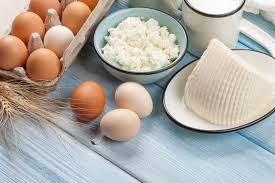 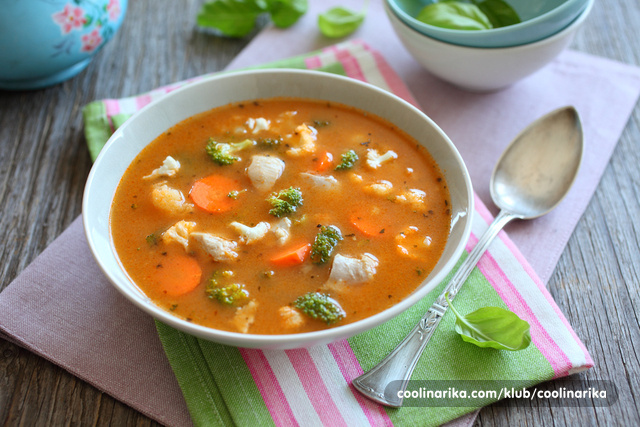 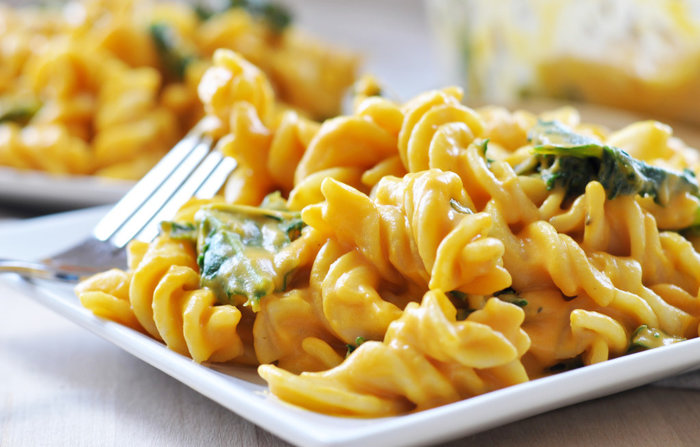 13.12.2021PONEDJELJAKPONEDJELJAKLinolada, pecivo, čokoladno mlijekoLinolada, pecivo, čokoladno mlijekoRižoto od piletine, kruh, salataRižoto od piletine, kruh, salataJogurtJogurt14.12.2021UTORAKUTORAKŠunka, sir, pecivo, čaj s medomŠunka, sir, pecivo, čaj s medomBolonjez, kruhBolonjez, kruhSokSok15.12.2021SRIJEDASRIJEDAPecivo, topljeni sir, mlijekoPecivo, topljeni sir, mlijekoSekeli gulaš, pire krumpir, kruhSekeli gulaš, pire krumpir, kruhČokoladno mlijekoČokoladno mlijeko16.12.2021ČETVRTAKČETVRTAKLinolada, pecivo, mlijekoLinolada, pecivo, mlijekoVarivo od mahuna sa puretinom, kruhVarivo od mahuna sa puretinom, kruhMlijekoMlijeko17.12.2021PETAKPETAKĐem, maslac, pecivo, čaj s medomĐem, maslac, pecivo, čaj s medomGrah i ječam sa slaninom, kruhGrah i ječam sa slaninom, kruhVoćeVoće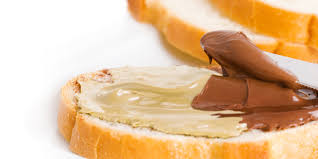 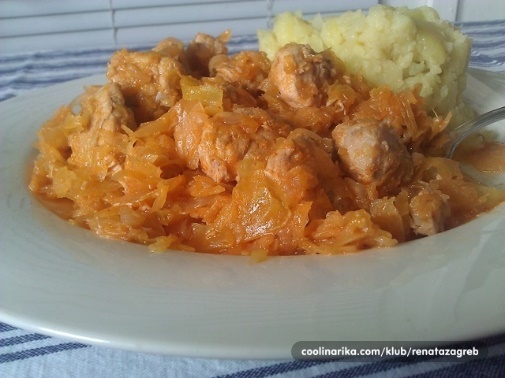 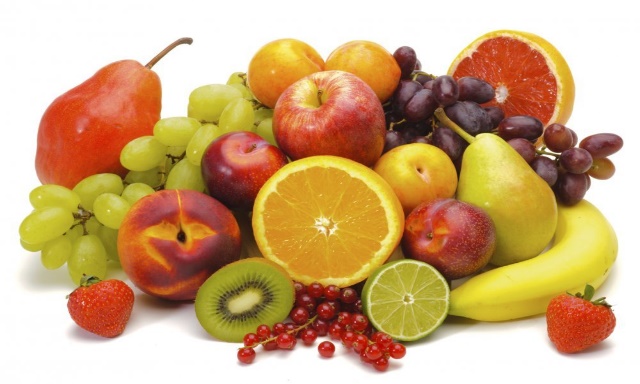 20.12.202120.12.2021PONEDJELJAKPONEDJELJAKLički doručakLički doručakRiba, pire, brokula, kruhRiba, pire, brokula, kruhTortica21.12.202121.12.2021UTORAKUTORAKČajna, mliječni namaz, pecivo, čaj s medomČajna, mliječni namaz, pecivo, čaj s medomPaštašuta, kruh, torticaPaštašuta, kruh, torticaSok22.12.202122.12.2021SRIJEDASRIJEDAŠunka, sir, pecivo, čaj s medomŠunka, sir, pecivo, čaj s medomRižoto od piletine, kruh, salataRižoto od piletine, kruh, salataJogurt23.12.202123.12.2021ČETVRTAKČETVRTAKLinopillows, mlijekoLinopillows, mlijekoKrumpir gulaš, kruhKrumpir gulaš, kruhČokoladno mlijeko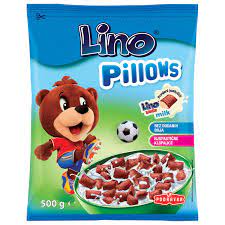 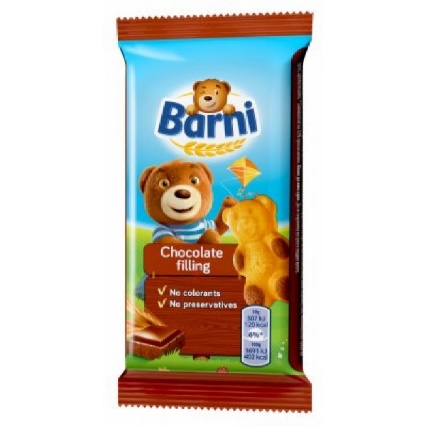 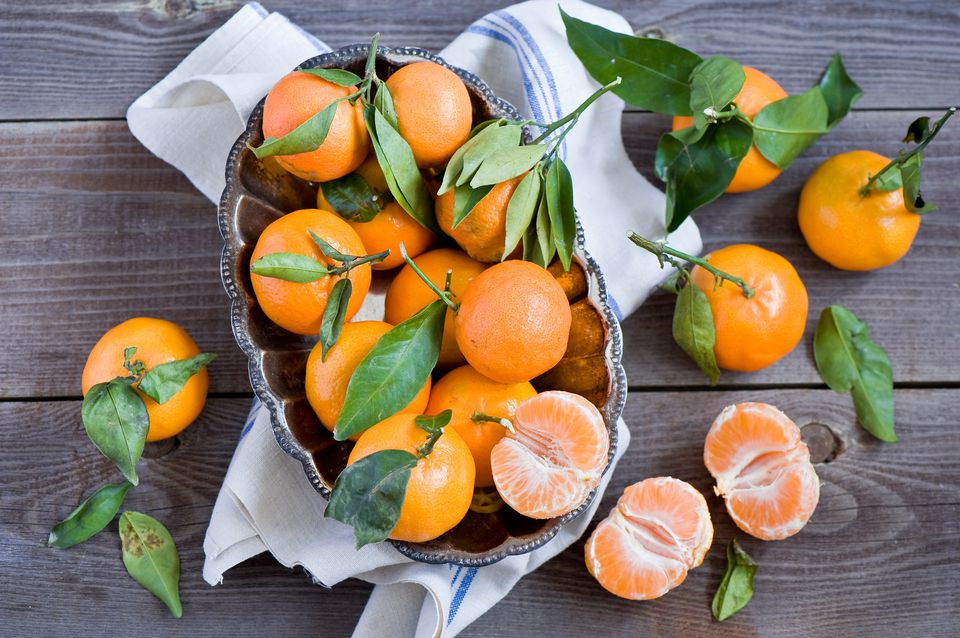 